Проза А. Вампилова. Нравственная проблематика пьес.Пьесы Александра Вампилова «Утиная охота», «Старший сын», «Прошлым летом в Чулимске», «Провинциальные анекдоты» на первый план выдвигают нравственную проблематику. Драматург пытается «подтолкнуть» своих героев к осмыслению их жизни, помещая их в воспоминания, сны, житейские привычные ситуации.Основное внимание автор уделяет будничным, обыденным ситуациям, что сближает его с В. Шукшиным. Герои Вампилова – обычные люди, помещенные в заурядные события, но проявляющие себя по-разному. Героев Вампилова «окрестили» «инфантилами» за их специфические черты характера (вспомните «жизненно» неприспособленного Зилова, живущего мечтой, но не желающего ее осуществлять).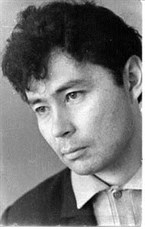 Сложно определить жанровую принадлежность пьес Вампилова: они сочетают в себе элементы водевиля, драмы и даже трагедии, что отражает все перипетии описанного автором времени.Особенность пьес Вампилова состоит в том, что все его герои переживают некий перелом, результатом которого становится открытие нравственных основ жизни. Так, герой «Старшего сына», сыгравший злую шутку с хозяевами случайного ночного пристанища, открывает для себя тепло их семьи, радость взаимной любви и заботы, в которые молодой человек не верил. Зилов на мгновение становится тем романтичным и нежным юношей, в которого влюбилась когда-то Галина. В «Прошлым летом в Чулимске» юная Валя становится воплощением бесконечного труда на благо созидания и добра, которого не видят слепые люди.Герои «Утиной охоты» особенны тем, что они, молодые, тридцатилетние, утратили нравственные ориентиры; они живут сегодняшним днем, случайными удовольствиями. Мало у кого из них есть цель – оправданная, настоящая. Вампилов устами одной из своих героинь называет это общество «Аликами», учитывая и то, что они не брезгуют алкоголем. Это общество безликих, утративших моральные ориентиры людей. Частью этой компании является и Зилов, но он и отличается от других тем, что это общество ему изрядно надоело, он знает все его уловки и его психологию; Зилов мечтает вырваться на охоту. Символ утиной охоты многогранен: с одной стороны, это чистое стремление заблудившейся души вырваться к свету, т.е. обрести истинную жизнь, свободу; с другой стороны, охота – это убийство, т.е. смерть. Такие кардинальные черты мы видим и в своем герое: он может быть изменником, а может превратить заурядные вещи в воспоминания о первом свидании, он может любить и восхищаться красотой, а может намеренно сводить свою подругу с богатым товарищем.Зилов отличается и тем, что для него вопрос смысла жизни перестал быть бытовым – очередным рассуждением в пьяном угаре, но стал бытийным – попыткой истинно осознать жизнь и понять, для чего он живет.Пьеса включает в себе несколько картин воспоминаний главного героя, в каждом их которых он видит себя сеятелем зла, разрушителем: лжет жене, на работе подписывает липовые документы, обещает влюбившейся в него девушке несбыточное. Зилов осуждает себя («Я сам виноват, я знаю»), но не меняется: череда его «злодеяний» постоянно растет. Герой настолько дезориентирован в жизни, что не может отличить цинизма, лжи от восторженности, высокого порыва, настоящих человеческих чувств.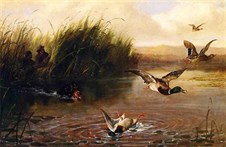 Подводят Зилова и его же идеалы: он хотел стать таким охотником, как официант Димка. Но Димка – алкоголик и циник, наглый и бездушный – по определению не может быть образцом для подражания. В финале пьесы Зилов принимает приглашение официанта поохотиться, подтверждая тем самым свою моральную деградацию и обезличивание: «Плакал он или смеялся – по его лицу мы так и не поймем». Зилов подтверждает выводы своего создателя: зачастую интеллигенты на поверку оказываются типичными обывателями без смысла жизни и без цели. Вампилов утверждает, что во многом именно от человека зависит атмосфера вокруг него.ЗАДАНИЕ. 1.Составить хронологическую таблицу жизни и творчества А.Вампилова.2.Прочитать одну пьесу.